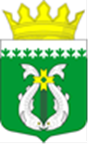 ТЕРРИТОРИАЛЬНАЯ ИЗБИРАТЕЛЬНАЯ КОМИССИЯСУОЯРВСКОГО РАЙОНАРЕШЕНИЕОт 28 июня 2022г.						          № 33/135-5г.СуоярвиО количестве подписей избирателей, необходимых для регистрации кандидатов на выборах депутатов Совета Суоярвского муниципального  округа, представляемых в Территориальную избирательную комиссию Суоярвского района для проверки      Руководствуясь положениями частей 1 и 6 статьи 20.1, статей 22, 22.1, части 10 статьи 22.2 Закона Республики Карелия от 26 июня 2003 года № 683-ЗРК «О муниципальных выборах в Республике Карелия», с учетом численности избирателей по состоянию на 01 января 2022 года    Территориальная избирательная комиссия Суоярвского района РЕШИЛА:	1. Определить количество подписей, необходимых для регистрации кандидатов на выборах депутатов Совета Суоярвского муниципального округа, назначенных на 11 сентября 2022 года, представляемых в Территориальную избирательную комиссию Суоярвского района для проверки, согласно Приложению к настоящему решению.	2. Разместить настоящее решение на официальном сайте Суоярвского муниципального района в информационно-телекоммуникационной сети «Интернет» в разделе «Территориальная избирательная комиссия Суоярвского района».Председатель ТИК                                                        М.С. Хлопкина						                Секретарь ТИК	                                                           С.Ф. Никитина						Приложениек решению Территориальной избирательной комиссии Суоярвского  районаот 28.06.2022 г. №33/135-5О количестве подписей избирателей, необходимых для регистрации кандидатов на выборах депутатов Совета Суоярвского муниципального округа, назначенных на 11 сентября 2022 г., представляемых в Территориальную избирательную комиссию  Суоярвского района для проверки№ округаЧисло избирателейКоличество подписей, необходимое для регистрации(0,5 % от числа избирателей,но не менее 10)Максимальное количество подписей, представляемых в комиссию110491014210511014393010144101510145105010146885101479811014888510149900101410889101411910101412908101413896101414102410141510161014